Открытое акционерное общество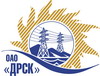 «Дальневосточная распределительная сетевая  компания»ПРОТОКОЛпроцедуры вскрытия конвертов с заявками участников ПРЕДМЕТ ЗАКУПКИ: закрытый запрос цен на право заключения Договора на выполнение работ (закупка 490): «Разработка проектно-сметной документации для нужд филиала ОАО «ДРСК» «Амурские ЭС»:              Лот № 3 – «Разработка ПИР для выполнения мероприятий по технологическому присоединению заявителей к электрическим сетям 10/0,4 кВ для СП "ЦЭС" филиала ОАО "ДРСК" "Амурские ЭС"»Планируемая стоимость: 886 684,03  руб.Дата и время процедуры вскрытия конвертов:  12.09.2013 г. 16:00 местного времениОснование для проведения закупки (ГКПЗ и/или реквизиты решения ЦЗК):   ГКПЗИнформация о результатах вскрытия конвертов:В В адрес Организатора закупки поступило 4 (четыре) заявки на участие в закупке в запечатанных конвертах.Представители Участников закупки, не пожелали присутствовать на  процедуре вскрытия конвертов с заявками.Дата и время начала процедуры вскрытия конвертов с заявками на участие в закупке: 16:00 часов местного времени 12.09.2013 г Место проведения процедуры вскрытия конвертов с заявками на участие в закупке: 675 000, г. Благовещенск, ул. Шевченко 28, каб. 244.В конвертах обнаружены заявки следующих Участников закупки:РЕШИЛИ:Утвердить протокол вскрытия конвертов с заявками участниковТехнический секретарь		________________________	   К.В. Курганов12.09.2013г. Благовещенск511УКС/В№п/пНаименование Участника закупки и его адрес Предмет и общая цена заявки на участие в закупкеПримечанияООО «Энергоцентр» 675000 г. Благовещенск, пер. Релочный 3, каб 43736 746,21 (НДС не предусмотрен)ООО «Амурземпроект» 675000 г. Благовещенск, ул. Островского 20/2726 125,00 (НДС не предусмотрен).ООО «Амурсельэнергосетьстрой» 675014 г. Благовещенск, ул. 50 лет Октября 228790 130,00 без учета НДС.(932 353,00 рублей с учетом НДС).ЗАО «Сибирский ЭНТЦ» 664017 г. Иркутск, ул. Помяловского д. 1886 684,00 без учета НДС.046 287,12 рублей с учетом НДС).Ответственный секретарь________________________О.А. Моторина